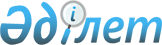 О внесении изменений в решение Айтекебийского районного маслихата от 10 января 2023 года № 298 "Об утверждении бюджета Айкенского сельского округа на 2023–2025 годы"Решение Айтекебийского районного маслихата Актюбинской области от 24 апреля 2023 года № 16
      Айтекебийский районный маслихат РЕШИЛ:
      1. Внести в решение Айтекебийского районного маслихата "Об утверждении бюджета Айкенского сельского округа на 2023-2025 годы" от 10 января 2023 года № 298 следующие изменения:
      пункт 1 изложить в новой редакции:
      "1. Утвердить бюджет Айкенского сельского округа на 2023-2025 годы согласно приложениям 1, 2 и 3 соответственно, в том числе на 2023 год в следующих объемах:
      1) доходы – 51 556,3 тысяч тенге, в том числе:
      налоговые поступления – 9 400 тысяч тенге;
      поступления трансфертов – 42 156,3 тысяч тенге;
      2) затраты – 54 739,5 тысяч тенге;
      3) чистое бюджетное кредитование – 0 тенге;
      4) сальдо по операциям с финансовыми активами – 0 тенге;
      5) дефицит (профицит) бюджета – - 3 183,2 тысяч тенге; 
      6) финансирование дефицита (использование профицита) бюджета – 3 183,2 тысяч тенге, в том числе:
      используемые остатки бюджетных средств – 3 183,2 тысяч тенге.";
      приложение 1 к указанному решению изложить в новой редакции согласно приложению к настоящему решению.
      2. Настоящее решение вводится в действие с 1 января 2023 года. Бюджет Айкенского сельского округа на 2023 год
					© 2012. РГП на ПХВ «Институт законодательства и правовой информации Республики Казахстан» Министерства юстиции Республики Казахстан
				
      Председатель Айтекебийского районного маслихата: 

Б. Д. Сейлханов
приложение к решению 
Айтекебийского районного 
маслихата от 24 апреля от 2023 
года № 16приложение 1 к решению 
Айтекебийского районного 
маслихата от 10 января 2023 
года № 298
Категория
Категория
Категория
Категория
Уточненный бюджет на 2023 год, тысяч тенге
Класс
Класс
Класс
Уточненный бюджет на 2023 год, тысяч тенге
Подкласс
Подкласс
Уточненный бюджет на 2023 год, тысяч тенге
Наименование
Уточненный бюджет на 2023 год, тысяч тенге
І.ДОХОДЫ
51556,3
1
Налоговые поступления
9400
04
Налоги на собственность
1900
1
Налоги на имущество
85
3
Земельный налог
45
4
Налог на транспортные средства
1770
05
Внутренние налоги на товары, работы и услуги
 7500
3
Поступления за использование природных и других ресурсов
7500
4
Поступления трансфертов
42156,3
02
Трансферты из вышестоящих органов государственного управления
42156,3
3
Трансферты из районного (города областного значения) бюджета
42156,3
Функциональная группа
Функциональная группа
Функциональная группа
Функциональная группа
Функциональная группа
Утвержденный бюджет на 2023 год, тысяч тенге
Функциональная подгруппа
Функциональная подгруппа
Функциональная подгруппа
Функциональная подгруппа
Утвержденный бюджет на 2023 год, тысяч тенге
Администратор бюджетных программ
Администратор бюджетных программ
Администратор бюджетных программ
Утвержденный бюджет на 2023 год, тысяч тенге
Программа
Программа
Утвержденный бюджет на 2023 год, тысяч тенге
Наименование
Утвержденный бюджет на 2023 год, тысяч тенге
II. ЗАТРАТЫ
54739,5
01
Государственные услуги общего характера
33514,5
1
Представительные, исполнительные и другие органы, выполняющие общие функции государственного управления
33514,5
124
Аппарат акима города районного значения, села, поселка, сельского округа
33514,5
001
Услуги по обеспечению деятельности акима города районного значения, села, поселка, сельского округа
33514,5
06
Социальная помощь и социальное обеспечение
1632
2
Социальная помощь
1632
124
Аппарат акима города районного значения, села, поселка, сельского округа
1632
003
Оказание социальной помощи нуждающимся гражданам на дому
1632
07
Жилищно-коммунальное хозяйство
14543,6
3
Благоустройство населенных пунктов
14543,6
124
Аппарат акима города районного значения, села, поселка, сельского округа
14543,6
008
Освещение улиц населенных пунктов
3 382,6
011
Благоустройство и озеленение населенных пунктов
11161
12
Транспорт и коммуникация
5049,4
1
Автомобильный транспорт
5049,4
124
Аппарат акима города районного значения, села, поселка, сельского округа
5049,4
013
Обеспечение функционирования автомобильных дорог в городах районного значения, селах, поселках, сельских округах
4600
045
Капитальный и средний ремонт автомобильных дорог районного значения и улиц населенных пунктов
449,4
ІІІ. Чистое бюджетное кредитование
0
IV.Сальдо по операциям с финансовыми активами
0
V. Дефицит (профит) бюджета
- 3183,2
VI. Финансирование дефицита (использование профицита) бюджета
3183,2
Категория
Категория
Категория
Категория
Утвержденный бюджет на 2023 год, тысяч тенге
Класс 
Класс 
Класс 
Утвержденный бюджет на 2023 год, тысяч тенге
Подкласс
Подкласс
Утвержденный бюджет на 2023 год, тысяч тенге
Наименование
Утвержденный бюджет на 2023 год, тысяч тенге
8
Используемые остатки бюджетных средств
3183,2
01
Остатки бюджетных средств
3183,2
1
Свободные остатки бюджетных средств
3183,2